Пояснительная запискаРабочая программа составлена на основе Федерального Государственного стандарта, Примерной программы основного общего образования по биологии и Программы основного общего образования по биологии для 6 класса «Живой организм» автора Н.И. Сонина //Программы для общеобразовательных учреждений. Природоведение. 5 класс. Биология. 6-11 классы. - М.: Дрофа, 2009. -254c.ll, полностью отражающей содержание Примерной программы, с дополнениями, не превышающими требования к уровню подготовки обучающихся.Согласно действующему Базисному учебному плану, рабочая программа для 6-го класса предусматривает обучение биологии в объеме 1 часа в неделю (35 часов из федерального компонента) и 1 час школьного компонента В рабочей программе нашли отражение цели и задачи изучения биологии на ступени основного общего образования, изложенные в пояснительной записке к Примерной программе по биологии. В ней также заложены возможности предусмотренного стандартом формирования у обучающихся общеучебных умений и навыков, универсальных способов деятельности и ключевых компетенций.Рабочая программа построена на основе сравнительного изучения основных групп организмов, их строения и жизнедеятельности. Принципы отбора основного и дополнительного содержания связаны с преемственностью целей образования на различных ступенях и уровнях обучения, логикой внутрипредметных связей, а также с возрастными особенностями развития учащихся.Результаты обучения приведены в графе «Требования к уровню подготовки выпускников», которые сформулированы в деятельностной форме и полностью соответствуют стандарту. Представленная в планировании последовательность требований к каждому уроку соответствует усложнению проверяемых видов деятельности. Введение школьного компонента обусловлено сокращением количества часов, отводимых на изучение биологии в 6 классе. Это частично снять остроту данной проблемы.Главными темами биологии в 6 классе являются изучение морфологии, анатомии и взаимосвязи строения с выполняемыми функциями.Основной задачей биологического краеведения является изучение местной флоры и фауны, культурных растений, грибов, домашних и сельскохозяйственных животных, их взаимосвязи с факторами живой и неживой природы. Формирование обязательных знаний и умений, необходимых для понимания процессов, происходящих в живой природе, оценки последствий своей деятельности  по отношению к природной среде. Этот курс позволяет вовлечь учащихся в активную практическую, творческую исследовательскую работу по изучению родной природы. Для приобретения практических навыков и повышения уровня знаний в рабочую программу включены лабораторные и практические работы, предусмотренные Примерной программой. Нумерация лабораторных работ дана в соответствии с последовательностью уроков, на которых они проводятся. Лабораторные и практические работы являются этапами комбинированных уроков и могут оцениваться по усмотрению учителя.Система уроков сориентирована не столько на передачу «готовых знаний», сколько на формирование активной личности, мотивированной к самообразованию, обладающей достаточными навыками и психологическими установками к самостоятельному поиску, отбору, анализу и использованию информации.Особое внимание уделяется познавательной активности учащихся, их мотивированности к самостоятельной учебной работе. В связи с этим при организации учебно-познавательной деятельности предполагается работа с тетрадью с печатной основой:Сонин Н.И. Живой организм. 6 класс: Рабочая тетрадь к учебнику «Биология. Живой организм» - М.: Дрофа, 2008. -48с.В тетрадь включены вопросы и задания, в том числе в форме лабораторных работ, схем, немых рисунков. Работа с немыми рисунками позволит диагностировать сформированность умения узнавать (распознавать) биологические объекты, а также их органы и другие структурные компоненты. Эти задания выполняются по ходу урока. Познавательные задачи, требующие от ученика размышлений и или отработки навыков сравнения, сопоставления выполняются в качестве домашнего задания.Изучение  биологии  на  базовом  уровне  среднегополного)  общего  образования  направлено  на  достижение  следующих  целей:освоение знаний о живой природе и присущих ей закономерностях; строении, жизнедеятельности и средообразующей роли живых организмов; о роли биологической науки в практической деятельности людей: методах познания живой природы; овладение умениями применять биологические знания для объяснения процессов и явлений живой природы, использовать информацию о современных достижениях в области биологии; работать с биологическими приборами, инструментами, справочниками; проводить наблюдения за биологическими объектами;развитие познавательных интересов, интеллектуальных и творческих способностей в процессе проведения наблюдений за живыми организмами, биологических экспериментов, работы с различными источниками информации;воспитание позитивного ценностного отношения к живой природе, собственному здоровью и здоровью других людей; культуры поведения в природе;использование приобретенных знаний и умений в повседневной жизни для ухода за культурными растениями, домашними животными, заботы о собственном здоровье; оценки последствий своей деятельности по отношению к природной среде; для соблюдения правил поведения в окружающей среде.Требования к уровню подготовки выпускниковВ результате изучения биологии ученик должен знать/понимать - Признаки биологических объектов: живых организмов; клеток и организмов растений, животных, грибов и бактерий; в том числе своего региона;- Сущность биологических процессов: обмен веществ, питание, дыхание, выделение, транспорт веществ, рост, развитие, размножение, регуляция жизнедеятельности организма, раздражимость.Уметь:- Объяснять: взаимосвязи организмов с окружающей средой, необходимость защиты окружающей среды, взаимосвязи человека и окружающей среды, роль биологии в формировании современной естественно-научной картины мира. - Изучать биологические объекты и процессы: ставить биологические эксперименты; описывать и объяснять результаты опытов; наблюдать за ростом и развитием растений и животных, сезонными изменениями в природе; рассматривать на готовых микропрепаратах и описывать биологические объекты.- Распознавать и описывать: на таблицах основные части и органоиды клетки, на живых объектах и таблицах органы цветкового растения, органы и системы органов животных, наиболее распространенные растения и животных своей местности, культурные растения и домашних животных.- Выявлять: приспособление организмов к среде обитания, типы взаимодействия разных видов в экосистеме.- Сравнивать: биологические объекты (клетки, ткани, органы и системы органов, организмы) и делать выводы на основе сравнения.- Анализировать и оценивать: воздействие факторов окружающей среды, влияние человека на экосистемы.- Проводить самостоятельный поиск биологической информации: находить в тексте учебника отличительные признаки биологических объектов; в биологических словарях и справочниках значения биологических терминов; в различных источниках необходимую информацию о живых организмах (в том числе с использованием информационных технологий); Использовать приобретенные знания и умения в практической деятельности:- Соблюдение правил поведения в окружающей среде, выращивание и размножение культурных растений.                                                                             Содержание курса.Раздел 1. Строение и свойства живых организмов (21час)Основные свойства живых организмовТема 1.1. Многообразие живых организмов. Основные свойства живых организмов: клеточное строение, сходный химический состав, обмен веществ и энергии, питание, дыхание. Выделение, рост и развитие, раздражимость, движение. Размножение. Тема 1.2. Химический состав клеток. Содержание химических элементов в клетке. Вода. Другие неорганические вещества, их роль в жизнедеятельности клеток. Органические вещества: белки, жиры, углеводы, нуклеиновые кислоты,, их роль в клетке. Лабораторная работа: 1. определение состава семян пшеницы.Тема 1.3. Строение растительной и животной клеток. Клетка – элементарная единица живого. Безъядерные и ядерные клетки. Строение и функции ядра, цитоплазмы и ее органоидов. Хромосомы, их значение. Различия в строении растительной и животной клеток. Лабораторные и практические работы2. Строение клеток живых организмов (на готовых микропрепаратах).Тема 1.4. Ткани растений и животных. Понятие «ткань». Клеточные элементы и межклеточное вещество. Типы тканей растений, их многообразие, значение, особенности строения. Типы тканей животных организмов, их строение и функции. Лабораторная работа 3. Ткани растительных организмов.Лабораторная работа 4. Ткани животных организмовТема 1.5. Органы и системы органов. Понятие «орган». Органы цветкового растения. Внешнее строение и значение корня. Корневые системы. Видоизменение корней. Строение и значение побегов. Почка – зачаточный побег. Стебель как осевой орган побега. Передвижение веществ по стеблю. Лист. Строение и функции. Простые и сложные листья. Цветок, его значение и строение (околоцветник, тычинки, пестики). Соцветие. Плоды. Значение и разнообразие. Строение семян однодольного и двудольного растения. Системы органов. Основные системы органов животного организма: пищеварительная, кровеносная, дыхательная, выделительная, опорно-двигательная, нервная, эндокринная, размножения. Лабораторная работа 5.Изучение органов цветкового растения.Лабораторная работа 6. Распознавание органов у  животных. Тема 1.6. Растения и животные как целостные организмы. Взаимосвязь клеток, тканей и органов в организмах. Живые организмы и окружающая среда. Раздел 2. Жизнедеятельность организма (36 часа).Тема 2.1. Питание и пищеварение. Сущность понятия «питание». Особенности питания растительного организма. Почвенное питание. Воздушное питание (фотосинтез). Особенности питания животных. Травоядные животные, хищники, трупоеды; симбионты, паразиты. Пищеварение и его значение. Особенности строения пищеварительных систем животных. Пищеварительные ферменты и их значение. Демонстрация опыта, доказывающего образование крахмала на свету. Поглощение углекислого газа листьями; роль света и воды в жизни растений.Тема 2.2. Дыхание. Значение дыхания. Роль кислорода в процессе расщепления химических веществ и освобождения энергии. Дыхание растений. Роль устьиц и чечевичек в процессе дыхания растений. Дыхание животных. Органы дыхания животных организмов. Демонстрация опытов, иллюстрирующих дыхание прорастающих семян, дыхание корней; обнаружение углекислого газа в выдыхаемом воздухе. Тема 2.3. Передвижение веществ в организме. Перенос веществ в организме и его значение. Передвижение веществ в растениях. Особенности строения органов растений, обеспечивающих процесс переноса веществ. Особенности переноса веществ в организмах животных. Кровеносная система, ее строение, функции. Гемолимфа, кровь и ее составные части (плазма, клетки крови). Практическая работа 7. Передвижение воды и минеральных веществ по стеблю. Демонстрация опыта, иллюстрирующего пути передвижения органических веществ по стеблю; строение клеток крови лягушки и человека. Тема 2.4. Выделение. Роль выделения в процессе жизнедеятельности организмов, продукты выделения у растений и животных. Выделение у растений. Выделение у животных. Основные выделительные системы у животных. Обмен веществ и энергии. Тема 2.5. Опорные системы. Значение опорных системы в жизни организмов. опорные системы растений. Опорные системы животных. Наружный и внутренний скелет. Опорно- двигательная система позвоночных. Лабораторная работа 8. разнообразие опорных систем животных.Демонстрация скелетов млекопитающих, распилов костей, раковин моллюсков, коллекций насекомых. Тема 2.6. Движение. Движение как важнейшая особенность животных организмов. значение двигательной активности. Механизмы, обеспечивающие движение живых организмов. Движение одноклеточных и многоклеточных животных. Двигательные реакции растений.Практическая работа 9. движение инфузории туфельки.Практическая работа 10. передвижение дождевого червя.Тема 2.7. Регуляция процессов жизнедеятельности. Жизнедеятельность организма и ее связь с окружающей средой. Регуляция процессов жизнедеятельности организма. Раздражимость. Нервная система, особенности строения. Рефлекс, инстинкт. Эндокринная система. Ее роль в регуляции процессов жизнедеятельности. Железы внутренней секреции. Ростовые вещества растений. Демонстрация микропрепаратов нервной ткани, коленного, мигательного рефлексов, органов чувств растений, выращенных после обработки ростовыми веществами.Тема 2.8. Размножение. Биологическое значение размножения. Виды размножения. Бесполое размножение животных (деление простейших, почкование гидры). Бесполое размножение растений. Половое размножение организмов. Особенности полового размножения животных. Органы размножения. Половые клетки. Оплодотворение. Половое размножение растений. Опыление, двойное оплодотворение. Образование плодов и семян. Практическая работа11. Вегетативное размножение комнатных растений. Демонстрация способов размножения растений; разнообразие и строение соцветий. Тема 2.9. Рост, развитие. Рост и развитие растений. Индивидуальное развитие. Распространение плодов и семян. Состояние покоя, его значение в жизни растений. Условия прорастания семян. Питание и рост проростков. Особенности развития животных организмов. развитие зародыша (на примере ланцетника). Постэмбриональное развитие животных. Прямое и непрямое развитие. Лабораторные и практически работы 12. Прямое и непрямое развитие насекомых (на коллекционном материале).Демонстрация способов распространения плодов и семян; прорастание семян. Раздел 3. Организм и среда. (11 часов).Тема 3.1. Среда обитания. Факторы среды. Влияние факторов неживой природы (температура, влажность, свет) на живые организмы. Взаимосвязь живых организмов. Демонстрация коллекций, иллюстрирующих экологические взаимосвязи живых организмов.Тема 3.2. Природные сообщества. Природное сообщество и экосистема. Структура и связи в природном сообществе. Цепи питания. Демонстрация моделей экологических систем. Тематический план по курсу «Биология. Живой организм»1.Строение и свойства живых организмовТема : «Чем живое отличается от неживого»2. Жизнедеятельность организмовТема: «Питание и пищеварение»                                                                                  Тема: « Бесполое размножение»                                                                           3. Организм и среда Резерв – 5 часов на повторение курса                                                            Ресурсное обеспечение рабочей программы 1. Закона «Об образовании» от 10.02.1992 года № 3266-1 (в ред. Федеральных законов от 13.01.1996 года № 12 – ФЗ с изменениями, внесёнными Постановлением Конституционного Суда РФ от 24.10.2000 года №13 –  и дополнениями, внесёнными Федеральными законами);2. Приказа Минобразования Российской Федерации от 09.03.2004 года №1312 «Об утверждении Федерального базисного учебного плана и примерных учебных планов для общеобразовательных учреждений Российской Федерации, реализующих программы общего образования»; 3. Приказа Департамента образования «Об утверждении регионального базисного учебного плана и примерных учебных планов для общеобразовательных учреждений Кировской области, реализующих программы общего образования»; 4. САНПиН 2.4.2 № 1178-02, зарегистрированные в Минюсте России 05.12.2002 года, регистрационный № 3997; 5. Учебного плана МОУ СОШ №1 МО «город Барыш» на 2008 – 2009 учебный год6. Программы основного общего образования по биологии для 6 класса «Живой организм» автора Н.И. Сонина7.    Сборника нормативных документов. Биология. Сост. Э.Д. Днепров, А.Г. Аркадьев.-М.: Дрофа, 2004.- 174с.Реализация  программы  обеспечивается  учебными  и  методическими  пособиями1.Учебник. Н. И. Сонин. «Биология. Живой организм». М.:: Дрофа 2008
Учебник соответствует федеральному компоненту государственного стандарта основного общего образования по биологии. 2.С. Ю. Берников, В. Б. Захаров, Е. Т. Захарова, Э. А. Введенский. «Готовые домашние задания». Правильные ответы на вопросы учебника «Биология. Живой организм».Для учащихся:1. Акперова И. А., Сысолятина Н. Б.,. Сонин Н. И. «Тетрадь для лабораторных работ и самостоятельных наблюдений к учебнику «Биология. Живой организм».4. Наумов А. А, Старцев П. Е.. «Биология. Живой организм». Биологические карты.5. Наумов А. А., Старцев П. Е.. «Биология. Живой организм». Биологические лабиринты.7. Сонин Н.И. «Живой организм. Рабочая тетрадь к учебнику «Биология. Живой организм» 6 класс. – М.: Дрофа, 2006.8. Семенцова В. Н., Сивоглазов. В. И.  «Тетрадь для оценки качества знаний по биологии. «Живой организм».  «Уроки биологии по курсу  «Биология. Живой организм». 2008Для  учителя:1.Акперова И. А.. «Уроки биологии к учебнику Н. И. Сонина «Биология. Живой организм».М.:: Дрофа 20052. Бровкина Е.Т., Сонин Н.И. «Биология. Живой организм» 6 класс: Методическое пособие к учебнику Н.И.Сонина «Биология. Живой организм» 6 класс. – М.: Дрофа, 2005.3. Багоцкий С. В., Рубачева Л. И., Шурхал. Л. И.  «Биология. Живой организм». Тестовые задания М.: Дрофа 20074. Высоцкая М.В.Биология. живой организм. 6 класс. Поурочные планы. По учебнику Н.И. Сонина Волгоград: Учитель 20075. Высоцкая М.В.Биология.. 6-7 класс. Развёрнутое тематическое планирование. По учебнику Н.И. Сонина Волгоград: Учитель 20056. Козлова  Т.А.  Биология  в  таблицах.  6-11 кл:  Справ.  пособие.- М.:  Дрофа,  2004..7.Сонин Н. И,. Бровкина Е. Т. «Биология. Живой организм». Рабочая тетрадь для учителя.
8.. Сонин Н. И, Агафонова И. Б.. «Твои открытия». Альбом-задачник9.Н. И. Сонин, В. Н. Кириленкова. «Биология. Живой организм». Дидактические карточки-задания .М. :Дрофа 200610. Сивоглазов В.И. уроки по курсу Н.И. Сонина «Биология. 6 класс. Живой организм» М: Дрофа 200611. Парфилова Л.Д., Шмарина И.А. Тематическое и поурочное планирование по биологии. К учебнику Н.И. Сонина «Биология. Живой организм. 6 класс М.:: «Экзамен» 2006
MULTIMEDIA – поддержка курса:КМ-школа;Интернет – ресурсы;CD-диск Виртуальная школа Кирилла и Мефодия. Уроки биологии. Растения. Бактерии. Мультимедийное приложение к учебнику Н. И. Сонина. «Биология. Живой организм». Уроки биологии с применением информационных технологий 6 класс. Методическое пособие с электронным приложением. М. «Глобус » 2009ЛАБОРАТОРНАЯ РАБОТА № 1по теме:  «Строение растительной клетки»Цель: закрепить умение готовить микропрепараты и рассматривать их под микроскопом, находить особенности строения растительных  клеток.  Оборудование: микроскопы, предметные и покровные стекла, флаконы с водойэлодея  Инструктивная карточкаВ каплю воды на предметном стекле положите лист элодеи.Расправьте лист препаровальными иглами и накройте покровным стеклом.Рассмотрите препарат под микроскопом (объектив х20, окуляр х15).Найдите клетки элодеи.Нарисуйте группу клеток.Зарисуйте клетку листа элодеи. Надпишите ее части.ЛАБОРАТОРНАЯ РАБОТА № 2по теме:  «Строение животной клетки»Цель: закрепить умение готовить микропрепараты и рассматривать их под микроскопом, находить особенности строения животных клеток.  Оборудование: микроскопы, предметные и покровные стекла, флаконы с водоймикропрепараты животной клетки.Инструктивная карточкаРассмотрите постоянный препарат животной ткани при увеличении в 300 раз.Сравните его с приготовленным вами препаратом листа элодеи. В чем их сходство и различие?3.	Зарисуйте группу клеток.4.	Зарисуйте клетку. Надпишите ее части.ЛАБОРАТОРНАЯ РАБОТА № 3по теме:    «Определение состава семян»Цель:  определить химический состав семени; рассмотреть значение органических и неорганических веществ.Оборудование:пшеничная мука, стакан с водой, марля;йод;семя подсолнечника, лист  белой бумаги;спиртовка, ложечка для сжигания веществ.Инструктивная карточка.1. Добавьте к небольшому количеству пшеничной муки воды и сделайте комочек теста. Как изменилось тесто? 2. Заверните в марлю комочек теста, опустите в стакан с водой и промойте его.Как изменилась вода в стакане?3. Капните 1—2 капли раствора йода в стакан с чистой водой.Как изменился цвет воды?4. Капните 1—2 капли йода в стакан с водой, в который опускали тесто.	Как изменился цвет    содержимого стакана? Какой можно сделать вывод?	5. Положите семя подсолнечника между двумя листами белой бумаги; сильно подавите на семя тупым концом карандаша.Что произошло с бумагой? Какой можно сделать вывод?ЛАБОРАТОРНАЯ РАБОТА № 4по теме:  «Ткани животных»Цель: рассмотреть на готовых микропрепаратах ткани животных; научится распознавать  основные типы тканей животных; закрепить  умения работать с микропрепаратом и  микроскопом.Оборудование:микроскоп; микропрепараты тканей животных.Инструктивная карточка.1. Рассмотрите микропрепарат тканей животного. Какие ткани вы видите? Каковы     особенности каждого типа тканей?2. Заполните таблицу: «Ткани животных»3. Какова роль межклеточного вещества в тканях? В каких тканях  животных оно особенно развито? ЛАБОРАТОРНАЯ РАБОТА № 5по теме: «Корневые системы»Цель: изучить внешнее строение корня; корневые системы: стержневую и мочковатую; виды коней.Оборудование:гербарные экземпляры корневых систем ржи и фасоли;живые объекты;лупы;проростки семени тыквы.Инструктивная карточка.1.Рассмотрите невооруженным глазом корень у проросшего растения. Отметьте его длину, толщину и окраску.2. Рассмотрите под лупой главный корень. Найдите корневой чехлик и корневые волоски.3. Зарисуйте корень и подпишите его части. 4. Рассмотрите корневые системы ржи и фасоли.5. Найдите в корневой системе ржи придаточные и боковые корни. Можно ли найти в ней главный корень?6. Как называется корневая система ржи? Зарисуйте и надпишите ее части.7. Найдите главный корень в корневой системе фасоли.8. Зарисуйте корневую систему фасоли. Надпишите ее части. Как называется такой тип корневой системы?ЛАБОРАТОРНАЯ РАБОТА № 6по теме: «Строение почки»Цель: изучить внешнее и внутреннее строение почек.Оборудование: лупа ручнаяинструментарийпобеги с почками (вишни)Инструктивная карточкаРассмотрите расположение почек на побеге вишни. Сделайте рисунок.Найдите на побеге мелкие вытянутые и крупные округлые почки. Сделайте рисунок.Препаровальным ножом сделайте продольный разрез округлой почки. С помощью лупы и препаровальных игл рассмотрите ее внутреннее строение. Как называется эта почка? Сделайте рисунок.С помощью препаровального ножа разрежьте вдоль более мелкую вытянутую почку. Пользуясь лупой и препаровальными иглами, рассмотрите ее строение. Как называется эта почка? Сделайте рисунок.ЛАБОРАТОРНАЯ РАБОТА № 7по теме: «Простые и сложные листья»Цель: изучить внешнее строение простых и сложных листьевОборудование:комнатные растения (пеларгония, традесканция)гербарий листьев шиповника, рябины, дуба, сирени.Инструктивная карточка.1. Опишите ваш раздаточный гербарный материал по плану:а)	название растения, которому принадлежит
лист;б)	простой лист или сложный;в)	есть черешок или нет;г)	есть прилистники или нет 2. Зарисуйте лист.ЛАБОРАТОРНАЯ РАБОТА № 8по теме: «Строение цветка»Цель: рассмотреть внешнее и внутреннее строение цветка; главные части цветка.Оборудование:гербарий растений с цветками;комнатные растения.Инструктивная  карточка.1. Опишите гербарный материал по плану:а)	название растения, которому принадлежит
цветок;б)	венчик (окраска и количество лепестков);в)	чашечка (окраска и количество чашелистиков);г)	тычинки и пестики (количество).Зарисуйте цветок и надпишите его части.С помощью пинцета отделите от цветка тычинку и пестик. Пользуясь лупой, рассмотрите их строение. Сделайте рисунок. Надпишите основные части тычинки и пестика.ЛАБОРАТОРНАЯ РАБОТА № 9по теме: «Строение семени»Цель: изучить внешнее и внутреннее строение семени двудольного и однодольного растения.Оборудование:лупа ручная;препаровальная игла;семена сухие и набухшие.Инструктивная карточка.Рассмотрите и опишите внешний вид семян фасоли. Сделайте рисунок.С помощью препаровального ножа снимите семенную кожуру. Какова ее роль для семени?Рассмотрите строение зародыша. Сделайте рисунок, подпишите его основные части.Рассмотрите и опишите внешний вид зерновки пшеницы. Сделайте рисунок.Препаровальной иглой попытайтесь снять покров зерновки.Пользуясь рисунком учебника и готовым препаратом «Зерновка пшеницы. Продольный разрез», который вы можете рассмотреть в препаровальную лупу, сделайте рисунок «Строение зерновки пшеницы»; надпишите его основные части.Сравните строение семени фасоли и зерновки пшеницы. Найдите черты сходства и различия.ЛАБОРАТОРНАЯ РАБОТА № 10по теме: «Передвижение воды и минеральных солей по стеблю»Цель: рассмотреть передвижение воды и минеральных солей по стеблю при помощи простейших опытов.Оборудование:раствор воды с чернилами;препаровальный нож; побег липы (предварительно простоявший в чернильном растворе 18-20 часов);ручная лупа.Инструктивная  карточка.Препаровальным ножом сделайте поперечный срез побега липы (предварительно простоявшего в растворе чернил 18—20 часов).С помощью лупы рассмотрите сделанный срез. Какой слой стебля окрасился? Сделайте рисунок.Препаровальным ножом сделайте продольный срез стебля липы.С помощью лупы рассмотрите срез. Как окрасился стебель? Сделайте рисунок.ЛАБОРАТОРНАЯ РАБОТА № 11                                      по теме: «Строение костей»Цель: изучить строение и свойства костей.Оборудование:натуральная кость животного.Инструктивная карточка1. Рассмотрите натуральную кость животного. Попробуйте ее согнуть и растянуть. Удается ли вам это сделать? Сделайте вывод о прочности кости.2. Сделайте рисунок кости.ЛАБОРАТОРНАЯ РАБОТА № 12по теме: «Движение инфузории – туфельки»Цель: изучить способ передвижения инфузории – туфельки.Оборудование:микроскоп;предметное и покровное стекло;пипетка;вата;культура инфузории – туфельки в пробирке.Инструктивная карточкаНа предметное стекло капните пипеткой каплю готовой культуры туфельки.Накройте каплю покровным стеклом. Лишнюю воду отберите с помощью фильтровальной бумаги.Рассмотрите препарат под микроскопом (объектив х20, окуляр х15).Пронаблюдайте биение ресничек.Зарисуйте внешний вид инфузории.ЛАБОРАТОРНАЯ РАБОТА № 13                   по теме: «Черенкование комнатных                                        растений»Цель:  сформировать элементарные умения черенковать комнатные растения.Оборудование:три склянки с водой;скальпель;комнатные растения.Инструктивная карточка.Черенкование стеблейВнимательно осмотрите побеги растений: традесканции, колеуса, бегонии металлической. Обратите внимание, что придаточные корни появятся раньше всего около узлов. Поэтому нижний срез надо делать под узлом.Разрежьте побег на черенки с 2 — 3 листьями (узлами) на каждом. Удалите нижний лист.Поставьте черенки в воду так, чтобы 2/3 стебля были над водой.Черенкование листьевСрежьте у сенполии (или глоксинии, кустовой пеперомии, эписции) листовую пластинку вместе с черешком и поставьте в неглубокую воду.Разрежьте длинный лист сансевьеры (или стрептокарпуса) на листовые черенки длиной в 5 — 7 см каждый.Поставьте черенки в неглубокую воду (не спутайте верх и низ черенков!).Наблюдение за развитием корней у черенкаВсе сосуды с черенками поставьте в светлое нежаркое место.После развития корней посадите в цветочные горшки с почвой. Полейте.Наблюдение за развитием корней записывайте в таблицу.ЛАБОРАТОРНАЯ РАБОТА № 14                   по теме: «Условия прорастания семян».Цель: познакомится с этапами  прорастания семян и развития проростков.Оборудование:семена двух разных растений (однодольного и двудольного);банки с увлажненными опилками.Инструктивная карточка1. Возьмите семена двух разных растений (например: горох и овес, фасоль и пшеница).2. Положите семена в банку с увлажненными
опилками. По мере необходимости увлажняйте
опилки водой.Каждый день вынимайте из опилок по 1 проростку каждого растения и засушивайте их.Через 10—12 дней опыт прекратите, а из засушенных проростков сделайте коллекцию, показывающую рост и развитие проростков.ЛАБОРАТОРНАЯ РАБОТА № 15по теме: «Прямое и непрямое развитие насекомых».Цель: рассмотреть типы развития насекомых: прямое и непрямое.Оборудование: коллекции «Стадии развития насекомых»Инструктивная карточка Написать название насекомых, находящихся в коллекции.Перечислите стадии развития каждого из насекомых.Укажите тип развития насекомого.4.	Чем прямое развитие отличается  от непрямого?5.	В чем преимущество непрямого развития у насекомых по сравнению с прямым?СИСТЕМА  КОНТРОЛЯ   ЗНАНИЙ   И  УМЕНИЙ  ПО      БИОЛОГИИ. ЖИВОЙ ОРГАНИЗМ  включает в себя одно итоговое тестированиеИТОГОВОЕ ТЕСТИРОВАНИЕ ЗА КУРС «БИОЛОГИЯ. ЖИВОЙ ОРГАНИЗМ»вариант 1Тест «Проверь себя» 1.	Для живых организмов в отличие от неживых тел
природы характерно:а)	уменьшение массы	в) дыханиеб)	изменение окраски	г) разрушение2.	К объектам неживой природы относятся:а)	ландыши	в) грибыб)	бабочки	г) минералы3.	Живым организмом можно считать:а)	лист осиныб)	клетки стенок желудкав)	березовый лесг)	дуб, выросший из желудя4.	Из клеток состоит:а)	камень	в) кусок сыраб)	сибирский кот	г) автобус5.	Клетка стенки кишечника слона по сравнению с
клеткой стенки кишечника мухи:а)	значительно большеб)	немного большев)	не отличается по размерамг)	меньше6.	Обмен веществ — это непрерывное:а)	поступление веществаб)	выведение веществав)	обновление веществаг)	запасание вещества7. Обмен веществ происходит:а) в кристалле кварцаб) в куске льдав) в организме бабочкиг) в комете8.   Пища, съедаемая живым организмом, обеспечивает его:а) только веществами, необходимыми для восстановления клеток             б) только энергиейв) только веществами, необходимыми для роста клетокг) веществами, необходимыми для восстановления и роста клеток, и энергией9.   Пища, съедаемая коровой, обеспечивает ее:а) только «строительным материалом»б) только энергиейв) только кислородомг)  «строительным материалом» и энергией10. Процесс дыхания обеспечивает живой организм:а)  энергиейб) органическими веществамив) минеральными веществамиг) органическими и минеральными веществами11. Дышит:а) каменьб) гусеница бабочкив) деревянная матрешкаг) кристалл поваренной соли12. Ненужные и ядовитые вещества, образовавшиеся в организме животного в результате обмена веществ:а) накапливаютсяб) используются в процессе жизнедеятельностив) выводятся в окружающую средуг) растворяются13. Размножение свойственно:а)	только животнымб)	только растениям и животнымв)	всем живым организмамг)	всем химическим веществам14.	На Земле обитает огромное множество живых существ. По степени родства их объединяют в 4 царства:а)	Растения, Животные, Голосеменные, Лишайникиб)	Животные, Растения, Бактерии, Грибыв)	Растения, Млекопитающие, Грибы, Бактерииг)	Пресмыкающиеся, Покрытосеменные, Водоросли, Мхи15.	К животным относится:а)	малярийный комар	в) возбудитель холерыб)	возбудитель гриппа	г) одуванчикРассмотри рисунок. Ответь на вопросы1. Подпиши, что обозначено на рисунке цифрами.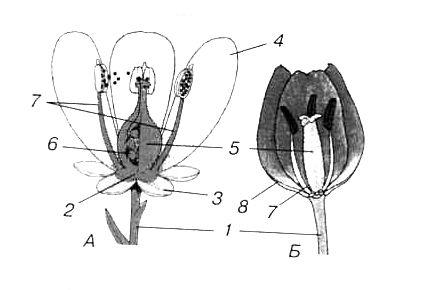 2. Что такое кровь? Из чего она состоит?  Назовите части  сердца, обозначенные цифрами.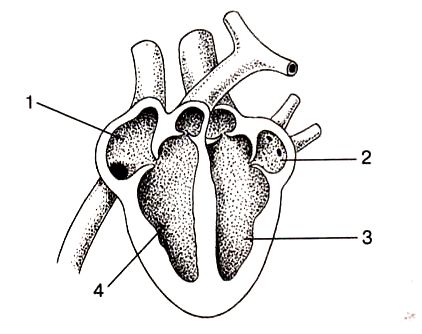       ИТОГОВОЕ ТЕСТИРОВАНИЕ ЗА КУРС «БИОЛОГИЯ. ЖИВОЙ ОРГАНИЗМ»                                                                              вариант 2Тест «Проверь себя»         1.	Живое существо в отличие от большинства неживых тел:а)	непрерывно расходует энергиюб)	разрушается под внешним воздействиемв)	может изменять структуруг)	может изменять форму2.	Объект неживой природы:а)	кристалл кварца        в) береза бородавчатаяб)	заяц-беляк	г) белый гриб6.	Вещества из окружающей среды волк получает благодаря:а)	росту	в) выделениюб)	питанию	г) размножению7.	Питание свойственно:а)	только животнымб)	только растениям и грибамв)	только бактериямг)	всем живым организмам8.	Энергия освобождается при:а)	образовании белков, жиров, углеводовб)	окислении белков, жиров, углеводовв)	поступлении в клетки питательных веществг)	росте и развитии9.	Получает энергию, потребляя кислород:а)	электрическая плитка	в) щукаб)	лист бумаги	г) кусок стекла10.	Процесс удаления из организма соединений, образующихся в клетках при распаде и окислении белков,
называется:а)	обменом веществ	в) питаниемб)	выделением	г) дыханием11.	Раздражимость — это способность:а)	реагировать на внешние или внутренние воздействия-раздражителиб)	увеличивать размерыв)	получать пищу извнег)	выживать в определенной среде обитания12.	Размножение — это:а)	способность воспринимать воздействия внешней
средыб)	воспроизведение организмами себе подобныхв)	осваивание животными организмами новых территорийг)	увеличение размеров и массы организма10.	В процессе дыхания:а)	органические вещества передвигаются из клетки
в клеткуб)	образуются сложные органические вещества из
более простыхв)	происходит расщепление органических веществ
с выделением энергииг)	из минеральных веществ образуются органические11.	Так же как и организм лошади, автомобиль тратит
энергию на:а)	движение	в) ростб)	ремонт	г) размножение12.	Процесс освобождения организма от конечных продуктов обмена, чужеродных веществ и избытка воды — это:а)	дыхание	в) выделениеб)	питание	г) питание и дыхание13.	В результате размножения число организмов:а)	незначительно уменьшаетсяб)	сильно сокращаетсяв)	не меняетсяг)	увеличивается14.	Царство — самая большая группа, в которую ученые-систематики объединяют организмы. Большинство ученых выделяют царства:а)	Водоросли,   Голосеменные,   Покрытосеменные,
Грибыб)	Растения, Животные, Бактерии, Грибыв)	Одноклеточные, Многоклеточные, Неклеточные,
Безъядерныег)	Простейшие,    Позвоночные,    Беспозвоночные,
Растения15.	Растение отличается от животного:а)	способностью к ростуб)	питанием готовыми органическими веществамив)	отсутствием какого-либо движенияг)	способностью образовывать органические вещества из неорганическихРассмотри рисунок. Ответь на вопросы1.Подпиши, что обозначено на рисунке цифрами.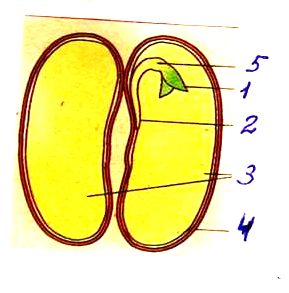 2. Рассмотрите рисунки. Назовите изображенные на них типы нервных систем. Укажите, какие животные их имеют. Каковы особенности строения нервных систем этих животных?№темаКоличество часовКоличество лабораторных, практических работКоличество проверочных работ1.Строение и свойства живых организмов2161(тест)2.Жизнедеятельность организмов36613.Организм и среда11-2№ТемаТип урокаФорма урокаПрактическаяработаКонтрольДата проведенияДата проведенияИнформационное обеспечение, оборудованиеДомашнее задание№ТемаТип урокаФорма урокаПрактическаяработаКонтрольПлан фактИнформационное обеспечение, оборудованиеДомашнее задание1Многообразие живых организмов, их основные свойства.Изучение нового материалаУрок диалогфронтальныйПрезентация, древо живого мираВыучить записи2Основные свойства живых организмов.Изучение нового материаладиалогиндивидуальныйКомнатное растение - мимоза стыдливая, презентация, Интернет: http://www.darwin.ru/expos/floor1/LivePlanet/4_03.htm §1 переск.Тема: «Строение растительной и животной клетки»Тема: «Строение растительной и животной клетки»Тема: «Строение растительной и животной клетки»Тема: «Строение растительной и животной клетки»Тема: «Строение растительной и животной клетки»Тема: «Строение растительной и животной клетки»Тема: «Строение растительной и животной клетки»Тема: «Строение растительной и животной клетки»Тема: «Строение растительной и животной клетки»Тема: «Строение растительной и животной клетки»3Клетка - элементарная единица живого. Изучение нового материала     диалогфронтальныйТаблица «Строение клетки», диск 6 класс§ 3 изучить. Изготовить модель клетки. Р.т.4Строение клеток живых организмов.Комплексное применение знаний и уменийпрактикумЛ/р №1. Строение клеток живых организмов.индивидуальныйТаблица «Строение клетки», микроскоп, микропрепаратыВыучить таблицу.5Различие в строении растительной и животной клетки.комбинированноеУчебный практикумБиологический диктант по терминам,тренингСравнительная таблицаЗаполнить таблицу. По желанию составить кросс-ворд, тест, сказ-ку.6Строение растительной и животной клетки.Обобщение и систематизация знаний и уменийПроверочная работаПисьменный опросТетрадь «Оценка качества знаний»Интернет: http://schools.keldysh.rusch1964/projects/projects3 Повторить §3, в р.т. стр. 9Тема: «Химический состав клетки»Тема: «Химический состав клетки»Тема: «Химический состав клетки»Тема: «Химический состав клетки»Тема: «Химический состав клетки»Тема: «Химический состав клетки»Тема: «Химический состав клетки»Тема: «Химический состав клетки»Тема: «Химический состав клетки»Тема: «Химический состав клетки»7Химический состав клетки.Изучение нового материаладиалог                                                                                                                                                                                                                                       фронтальныйПрезентация, рис. уч.стр. 12, 15, Интернет: http://biology.asvu.ru/page.php?id=6&ratings=1§2 изуч., повт. §38Химический состав клетки.Комплексное применение знаний и умений.лабораторная работаЛ/р №2. Определение состава семян пшеницы.Л.ртренингПробирка, держатель, спиртовка, фильтровальная бумага, спички, стакан с водой, марля, йод, семена подсолнечника, мукаВ р.т. § 8-109Деление клеткиИзучение нового материаладиалогфронтальныйРабочая тетрадьИнтернет: http://molbiol.ru/list_biochem.html§4 изуч. И р. т. 10Мейоз и его биологическое значение.Изучение нового материаладиалогиндивидуальныйРабочая тетрадь, диск §4 и р.т.Тема: «Ткани растений и животных»Тема: «Ткани растений и животных»Тема: «Ткани растений и животных»Тема: «Ткани растений и животных»Тема: «Ткани растений и животных»Тема: «Ткани растений и животных»Тема: «Ткани растений и животных»Тема: «Ткани растений и животных»Тема: «Ткани растений и животных»Тема: «Ткани растений и животных»11Ткани растений.Комплексное применение знаний и умений.практикумЛ. Р.3 ткани растительных организмовфронтальныйТаблицыИнтернет: http://nauka.relis.ru/08/0404/08404016.htmlhttp://botweb.uwsp.edu/Anatomy/Стр. 29-30 изуч. Заполнить таблицу12,13Ткани животных.Комплексное применение знаний и умений.практикумтренингЛ/р №4 Ткани животных организмов.Тест.Таблицы, микроскоп, микропрепараты: лист камелии, кровь человекаСтр. 30-34 изуч., зап. Табл.в р.т. стр. 12-1314Органы цветковых растений. Корень.Комплексное применение знаний и умений.практикумП. р. 5Изучение органов цветкового растениятестТаблица, презентация, гербарийИнтернет-ссылка: http://ecosystema.ru/ 08nature/ trees/ morf-s um/morf.htm.Стр. 36 изуч., выуч. Опред-я15Побег.Изучение нового материалаУчебный практикумтестТаблица, презентация, гербарийВыуч. Записи, стр. 40 изуч.Собрать коллекцию листьев16Лист.Изучение нового материалаУчебный практикумтестТаблица, презентация, гербарийВыуч. Записи, стр. 42 изуч.17Цветок и плод.Изучение нового материалаУчебный практикумтестТаблица, презентация, гербарий, коллекция плодовСтр. 44-45 изуч. Собрать коллек-цию плодов. Подг. презент.18Строение семян, их функции.Изучение нового материалаУчебный практикуминдивидуальныйТаблица§6 переск.Резерв – 3 часаТема: «Органы и системы органов животных»Резерв – 3 часаТема: «Органы и системы органов животных»Резерв – 3 часаТема: «Органы и системы органов животных»Резерв – 3 часаТема: «Органы и системы органов животных»Резерв – 3 часаТема: «Органы и системы органов животных»Резерв – 3 часаТема: «Органы и системы органов животных»Резерв – 3 часаТема: «Органы и системы органов животных»Резерв – 3 часаТема: «Органы и системы органов животных»Резерв – 3 часаТема: «Органы и системы органов животных»Резерв – 3 часаТема: «Органы и системы органов животных»19Органы и системы органов животных.Комплексное применение знаний и уменийпрактикумЛ/р №6 Распознавание органов у животных Л.р, индивидуальныйТаблицаИнтернет-ссылка: www.zooland.ruhttp://herda/msu/ru/belomor/foto/fl-fotl.htm (Растения - целостные организмы)§7 переск. Зап. Табл. составить вопросы20Организм растения – единое целое.Урок обобщения  и систематизации знаний и уменийтренингТестовая работаТестНаписать мини-сочинение или сказку о взаимо-действии органов растений. Принести словарик.21Целостность животного организма.Урок обобщения и система-тизации знанийПроверочная работаРабота в тетради «Оценка качества знаний»Тетрадь «Оценка качества знаний»§ 8 изуч.№Тема урока Тип урока Форма урокаПрактическаяработаКонтрольдата проведениядата проведениядата проведенияИнформационное обеспечение, оборудованиеИнформационное обеспечение, оборудованиеИнформационное обеспечение, оборудованиеДомашнее задание№Тема урока Тип урока Форма урокаПрактическаяработаКонтрольпланпланфактИнформационное обеспечение, оборудованиеИнформационное обеспечение, оборудованиеИнформационное обеспечение, оборудованиеДомашнее задание22Питание. Почвенное питание растений.Изучение нового материаладиалогфронтальныйПрезентацияИнтернет-ссылка:http://herda.ru/msu./ru./belomor/foto/angobsh.htm (Росянка)ПрезентацияИнтернет-ссылка:http://herda.ru/msu./ru./belomor/foto/angobsh.htm (Росянка)ПрезентацияИнтернет-ссылка:http://herda.ru/msu./ru./belomor/foto/angobsh.htm (Росянка)§10 изуч. Р. Т. №№ 49-51 стр. 2323Фотосинтез.Изучение нового материаладиалогтестПрезентация, дем. Фотосинтез и листья гераниПрезентация, дем. Фотосинтез и листья гераниПрезентация, дем. Фотосинтез и листья гераниВыуч. Зап. В тетр.24,25Питание животных.Изучение нового материаладиалогФронтальный, тестДискИнтернет-ссылка:http://www.ecosystema.ru/08nature/birds/morf/morf2.htm (питание птиц)ДискИнтернет-ссылка:http://www.ecosystema.ru/08nature/birds/morf/morf2.htm (питание птиц)ДискИнтернет-ссылка:http://www.ecosystema.ru/08nature/birds/morf/morf2.htm (питание птиц)§10 переск. В Р. Т. §§ 10-11. Подг. презнт.Тема: «Дыхание»Тема: «Дыхание»Тема: «Дыхание»Тема: «Дыхание»Тема: «Дыхание»Тема: «Дыхание»Тема: «Дыхание»Тема: «Дыхание»Тема: «Дыхание»Тема: «Дыхание»Тема: «Дыхание»Тема: «Дыхание»Тема: «Дыхание»26Дыхание. Дыхание растений.Изучение нового материаладиалогФронтальный, индивидуальныйФронтальный, индивидуальныйДемонстрацияИнтернет-ссылка:http://www.unnaturalist.ru (жизнедеятельность организмов)ДемонстрацияИнтернет-ссылка:http://www.unnaturalist.ru (жизнедеятельность организмов)ДемонстрацияИнтернет-ссылка:http://www.unnaturalist.ru (жизнедеятельность организмов)§ 10-11 выуч. 27Дыхание животных.Изучение нового материаладиалогтесттестТаблицаСоставить вопросыТаблицаСоставить вопросыТаблицаСоставить вопросыВыуч. Табл.Тема: «Транспорт веществ в организме»Тема: «Транспорт веществ в организме»Тема: «Транспорт веществ в организме»Тема: «Транспорт веществ в организме»Тема: «Транспорт веществ в организме»Тема: «Транспорт веществ в организме»Тема: «Транспорт веществ в организме»Тема: «Транспорт веществ в организме»Тема: «Транспорт веществ в организме»Тема: «Транспорт веществ в организме»Тема: «Транспорт веществ в организме»Тема: «Транспорт веществ в организме»Тема: «Транспорт веществ в организме»28Передвижение воды и минеральных веществ в растении.Комплексное применение знаний и уменийпрактикумП/р. 7 Передвижение воды и минеральных веществ по стеблюП.р.,тестП.р.,тестДем. Окрашивание стебля бальзамина султанскогоИнтернет-ссылка:http://www.unnaturalist.ru (Жизнедеятельность организмов)Р. Т. §9Р. Т. §9Р. Т. §929Передвижение органических веществ в растении.Изучение нового материаладиалогиндивидуальныйиндивидуальныйДиск§12 изуч. В р. т. § 10§12 изуч. В р. т. § 10§12 изуч. В р. т. § 1030Перенос веществ в организме беспозвоночных животных.Изучение нового материаладиалогфронтальныйфронтальный§ 12 изуч. до конца, в р.т. § 11.,составить вопросы§ 12 изуч. до конца, в р.т. § 11.,составить вопросы§ 12 изуч. до конца, в р.т. § 11.,составить вопросы31Перенос веществ в организме позвоночных животных.Комбинированный уроктренингФронтальный, письменныйопросФронтальный, письменныйопросТабл.Повт. §§ 10-12.Повт. §§ 10-12.Повт. §§ 10-12.32Передвижение веществ в организме.Обобщение и систематизация знанийПроверочная работаТестовая работаТестовая работаТема: «Выделение»Тема: «Выделение»Тема: «Выделение»Тема: «Выделение»Тема: «Выделение»Тема: «Выделение»Тема: «Выделение»Тема: «Выделение»Тема: «Выделение»Тема: «Выделение»Тема: «Выделение»Тема: «Выделение»Тема: «Выделение»33Выделение.Изучение нового материаладиалогиндивидуальныйиндивидуальныйТаблицаИнтернет-ссылка: http://www.unnaturalist.ru (Жизнедеятельность организмов)ТаблицаИнтернет-ссылка: http://www.unnaturalist.ru (Жизнедеятельность организмов)§ 13 изуч. в р.т. § 12§ 13 изуч. в р.т. § 1234Выделение у растений и позвоночных животных.Изучение нового материаладиалогиндивидуальныйиндивидуальныйТаблицаТаблица                                                                              Тема: «Обмен веществ и энергии»                                                                              Тема: «Обмен веществ и энергии»                                                                              Тема: «Обмен веществ и энергии»35Обмен веществ и энергии у растений.Изучение нового материаладиалогфронтальныйДискИнтернет-ссылка: http://www.unnaturalist.ru (Жизнедеятельность организмов)§ 14 изуч.36 Обмен веществ и энергии у животных.Изучение нового материалаУчебный практикумфронтальныйВ р.т. §14, §13 переск.Тема: «Скелет - опора организма. Движение»Тема: «Скелет - опора организма. Движение»Тема: «Скелет - опора организма. Движение»Тема: «Скелет - опора организма. Движение»37Опорные системы и их значение в жизни организмов.Изучение нового материаладиалогиндивидуальныйТаблица, скелет млекопитающего, распилы костейИнтернет-ссылка:http://www.Skeletos/zharko.ru/pics/b6.jpg В р.т. §15, стр. 97-99 переск.38Опорные системы растений и позвоночных животных.Комплексное применение знаний и уменийЛабораторная работаЛ. Р. 8 . разнообразие опорных систем животныхСамостоятельная работаДем. Скелеты млекопитающих, раковины моллюсков, коллекции насекомыхСтр. 99-100 и доп. 101 изуч.39Движение.Комплексное применение знаний и уменийпрактикумП. р. 9 . движение инфузории- туфелькиДискИнтернет-ссылка: www.unnaturalist.ru Отв. На вопр. Стр. 113, стр. 103-104 изуч.40Движение многоклеточных животных.Комплексное применение знаний и уменийпрактикумП. р. 10 перемещение дождевого червяТест.ПрезентацияСтр. 106-11 изуч. Подг. презент.41Двигательные реакции растений.Изучение нового материаладиалогиндивидуальныйКомнатные растенияСтр. 112 изуч.Тема: «Координация и регуляция»Тема: «Координация и регуляция»Тема: «Координация и регуляция»Тема: «Координация и регуляция»Тема: «Координация и регуляция»Тема: «Координация и регуляция»Тема: «Координация и регуляция»Тема: «Координация и регуляция»Тема: «Координация и регуляция»Тема: «Координация и регуляция»42Регуляция процессов жизнедеятельности организмов и их связей с окружающей средой.Изучение нового материаладиалогфронтальныйИнтернет-ссылка: http://www.unnaturalist.ruВыуч. опред-я стр. 114-116 изуч.43,44Регуляция жизнедеятельности позвоночных животных и их взаимосвязей с окружающей средой.Изучение нового материаладиалогФронтальный,индивидуальныйМикроскоп, микропрепарат нервной ткани§ 17 выуч. Пререск., сделать презент.45Эндокринная система и ее роль в регуляции жизнедеятельности позвоночных животных. Ростовые вещества растений.Изучение нового материаладиалогтест§ 17 повт. В р.т. §16.Составить кроссворд.46Размножение, его виды. Бесполое размножение.Изучение нового материаладиалогфронтальныйТаблицаИнтернет-ссылка: http://www.eco-projects.ru/seps/docs/seps357//paporot_all.pdfСтр. 127-131 изуч.47Вегетативное размножение растений.Комплексное применение знаний и уменийпрактикумП/Р. 11. Вегетативное размножение комнатных растений.тестКомнатные растения, таблицы§18 изуч. вып. способы в тетр.Тема: «Половое размножение растений и животных»Тема: «Половое размножение растений и животных»Тема: «Половое размножение растений и животных»Тема: «Половое размножение растений и животных»Тема: «Половое размножение растений и животных»Тема: «Половое размножение растений и животных»Тема: «Половое размножение растений и животных»Тема: «Половое размножение растений и животных»Тема: «Половое размножение растений и животных»Тема: «Половое размножение растений и животных»48Половое размножение животных.Изучение нового материаладиалогтестИнтернет-ссылка: http://www.ecosystema.ru/08nature/birds/morf/morf3.htm#004§19 изуч. 49Половое размножение растений.Изучение нового материаладиалогиндивидуальныйРазнообразие соцветий, диск§20 изуч. в р.т. §1950Рост и развитие растений.Изучение нового материаладиалогфронтальныйИнтернет-ссылка:www.herba.msu.ru§21 изуч. отв. На вопр.51Особенности индивидуального развития цветкового растения.Комплексное применение знаний и уменийУрок-игратестДем. Распространение плодов и семян, таблица, коллекция§20 изуч. в р.т. §19, §21 повт.52Рост и развитие животных.Изучение нового материаладиалогтестТаблица «Развитие ланцетника»§22 переск.53Рост и развитие животных.Комплексное применение знаний и умений.практикумЛ/Р №12. Прямое и непрямое развитие насекомых.тестКоллекция насекомыхИнтернет-ссылка: www. unnaturalist.ruПовт. Понятия, §20-21 изуч. подг. к п.р. Принести словарик.54Жизнедеятельность организмов.Урок обобщения и систематизации знаний.Проверочная работаРабота в тетради «Оценка качества знаний»Тетрадь «Оценка качества знаний»Наблюдение за раст-ми. Составить тест по теме№ТемаТип урокаПрактическаяработаКонтрольДата проведенияДата проведенияКоррекцияДомашнее задание№ТемаТип урокаПрактическаяработаКонтрольпланфактКоррекцияДомашнее задание55Среда обитания организмов. Экологические факторы.Изучение нового материаладиалогиндивидуальныйКомнатные растения,Интернет-ссылка: http:// floranimal. Ru /gallery.php?c=10&p=0§24 изуч. стр.158-16356Взаимосвязи живых организмов. Влияние деятельности человека.Изучение нового материаладиалогфронтальныйКоллекцияСтр. 164-166 изуч. Нарисовать взаимосвязь растений и животных57Природные сообщества.Изучение нового материаладиалогиндивидуальныйТаблицаИнтернет-ссылка: www.darwin.museum.ru/expos/floor1/LivePlanet/5.htm§25 изуч. Зарисовать природные сообщества58Цепи питания.Изучение нового материалаУчебный практикумфронтальныйТаблицаСост. 3 цепи питания, повт. §§ 24-2559Организм и среда. Обобщение и систематизация знаний.Круглый столТестовая работаПринести словарик, повт. §§ 22-23. Написать сказку о влиянии окружающей среды на здоровье человека.60Живой организм.Контроль и коррекция знаний.Проверочная работа Работа в тетради «Оценка качества знаний»Тетрадь «Оценка качества знаний»Название тканиОсобенности строения Что образуютЧто образуютРисунок № п/пРастение Дата черенкования Дата появления первого корняДата развития корней длиной в 1,5 – 2 смДата посадки в почву